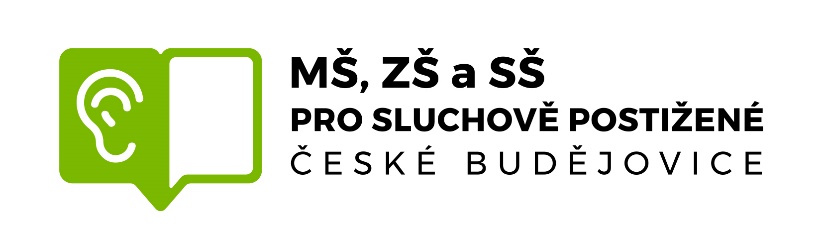 Adresa: MŠ, ZŠ a SŠ pro sluchově postižené, Riegrova 1, České Budějovice, 370 01Telefon : 387 319 203, * 387 022 922                          e-mail: skola@sluchpostcb.cz Mobil: 720 271 520, 778 491 814	                                                              www.sluchpostcb.cz                                                                                          ID dat.schránky: ac9fdm4                        Dotazník školní zralosti k zápisu do první třídyJméno a příjmení žáka: 				Narozen: Bydliště:Z uvedených projevů podtrhněte ty, které se u dítěte projevují.- Neorientuje se v základních údajích: jméno – věk - bydliště- Nechce odejít od rodičů, brání se, pláče.- Nenavazuje kontakt, nemluví, je bázlivé, omezená slovní zásoba- Chování - bez zábran přílišná uvolněnost – strach – neklid – odmítá pracovat- Snadno se rozptýlí, je nesoustředěné.- Bez pomoci není schopno plnit příkazy.- Přerušuje práci, odmítá pracovat, vstává z místa, zpívá si, breptá.- Celkově se jeví se jako příliš dětské, hravé, rozumově opožděné.- Má potíže s vyjadřováním, má malou slovní zásobu.- Má problémy s výslovností: r, ř, sykavky, k, b, d, m, n., jiné……- Špatný řečový projev – není plynulý, zadrhává, koktá, mluví překotně - Má problémy s gramatikou – nesprávný slovosled, časování, skloňování- Má problémy s určováním geometrických tvarů.- Má problémy s určováním barev- Problémy s prostorovou orientací: vlevo - vpravo, vzadu - vpředu,    nahoře - dole- Problémy v matematických pojmech méně-více, určení počtu, číselnou řadu uvádí do…..- Při kreslení - kreslení levou rukou, nesprávné držení tužky,  celková neobratnost v jemné motorice- Tempo práce – pomalé - zbrklé- Jiné výraznější projevy:Souhlas s umístěním fotografií ze zápisu na školní web ANO/NE  Datum:Vyplnil(a):(Na zadní stranu dotazníku necháme dítě namalovat lidskou postavu)